Commissioner’s Orders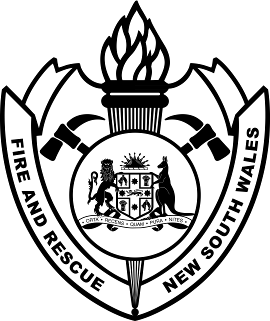 4 May 2016	2016/09CURRENT NATIONAL SECURITY ALERT LEVEL: PROBABLENotices	2Education and Training Policy	2Recognition Procedure	3FRNSW Delegations Manual	3PERMANENT FIREFIGHTERS NOTICES	4Vacancies	4Appointments	4Promotions	4Separations	5RETAINED FIREFIGHTERS NOTICES	6New Members appointed to Brigades	6Transfers	6Separations	6Retirements	6Transferred to Honorary List	6NoticesEducation and Training PolicyThe Education and Training Policy has been approved and is now available on the Intranet.Key pointsThe policy:Describes how Fire & Rescue NSW designs, develops, delivers, evaluates and records formal organised education and training Outlines how Fire & Rescue NSW complies with the Vocational Education and Training Quality Framework Details how FRNSW maintains its accreditation as a Registered Training OrganisationWho needs to read this policy?All fire fighters and Admin and trade staff should be familiar with the policy.RescindmentsThis policy rescinds:In Orders 2008/12 NSWFB nationally recognised training, certificates and statements of attainment policyIn Orders 2008/6 Internal Development Programs PolicyIn Orders 2007/20 External Development Programs PolicyIn Orders 2003/2 Supply of training logbooks In Orders 2000/1 PlagiarismIn Orders 1999/20 Competency based training and assessmentIn Orders 1999/11 Probity of Examinations & AssessmentsIn Orders 1997/3 Inspectors Executive DevelopmentContact Officer:          Assistant Director Education                                   (02) 92318 4303File Reference:           D15/45771Recognition ProcedureThe Recognition Procedure describes how Fire & Rescue NSW provides access to recognition of prior learning, qualification and skills for staff enrolled on Fire & Rescue NSW courses or programs that award nationally recognised competencies.  Key pointsThe Recognition Procedure outlines the three methods that may be used to gain recognition:Recognition of prior learningCredit TransferRecognition of Current CompetencyWho needs to read this procedure?All staff wishing to apply for recognition should be familiar with this procedure.RescindmentsThis procedure rescinds:In Orders 1999/06, Course participation policy for firefighters granted recognition of prior learningContact Officer:          Manager Curriculum Design                                   (02) 9318 4835File Reference:            FRN13/5713FRNSW Delegations ManualThe FRNSW Delegations manual has been revised and is now available on the Intranet.Key pointsThe Minister has approved an increase in the Commissioner’s financial delegation to $1,500,000.The special delegations for Communication, Information technology, Property Construction & Maintenance and Fleet expenditure have been amended or deleted. The delegates recurrent authority limits in these selected areas will now be set through the general financial delegation 1.1.RescindsThis manual rescinds Commissioners Orders 2065/05 - Delegations Manual Vrs 6Who needs to read this policy?All staff should be familiar with the delegations that apply to their position. To assist staff in being easily able to identify their delegations the Governance and Legal Branch has produced a Delegations Summary Spreadsheet which enables staff to search their delegations. Contact Officer:    Snr Project Officer Governance & Legal, Graeme Last (02) 9265 2944File Reference:     NFB/00170-3PERMANENT FIREFIGHTERS NOTICESVacanciesAll current firefighter vacancies may be accessed via the internal Jobs Board and applications must be completed online by following the links provided.Online applications must include a brief cover letter, resume and address the two targeted questions.Zone Commander Regional West 3Applications are invited from officers holding the rank of Inspector and Superintendent for the role of Zone Commander, Regional West 3.Note: This is a re-advertised position, and Inspectors are now eligible to apply.Inquiries: Chief Superintendent Neil Harris, Area Commander Regional West on 0429 037 372.Closing date: 18 May 2016
Taleo reference: 00004EWUAppointmentsService No.	Name			Position				Start Date6553		G Williams		Command Liaison Officer	3 May 20168345		B Mackintosh		Regional Training Officer	2 May 20169036		M Smith		Regional Training Officer	2 May 2016The following Recruit Firefighters were appointed to Fire & Rescue NSW on 26 April 2016:901201		C Hansen		904698		D McGlynn904687		G Botfield		904699		J McIlvenny904688		R Byrne			904700		B Norrie904689		A Burkhart		904701		S Orcher904690		L Catalano		904702		J O’Reilly904691		J Doyle			904703		S Powell904692		A Frail			904704		K Pride904693		M Glennie		904705		B Russell904694		G Hartge		904706		L Scrivener904695		N Kane			904707		S Smigielski-Lawson904696		B Lazarus		904708		K Swan904697		R Lindsley		904709		R ToasePromotionsSenior Firefighter to Leading Firefighter	6637	E Warwick-Day		3 March 20168133	M Murphy                      		21 March 2016	9138 	J Marzol                   		10 March 2016Firefighter to Qualified Firefighter	522225	M Garrett		26 June 2015CorrectionThe notice of promotion of 903033 L Peterson from Firefighter to Qualified Firefighter in the Commissioner’s Orders 2016-07 should have read:903033	L Peterson		14 January 2016Recruit Firefighter to Firefighter	21 April 2016521680	B Jones		904509		K Lalor522360	R Summers		904510		L Marsden902493	J McVie		904511		T Maxwell904497	D Blackburn		904512		T Meaney904498	R Blanchard		904513		T Moran904500	T Calavassy		904514		A Nalder904502	L De Sousa		904515		R Napper904504	J Ford		904516		R Pearson904505	A Hartup		904517		K Powell904506	S Huber		904518		T Reddaway904507	B Hunt		904519		R Russell904508	G Kanagartnam		904520		C WassellSeparations	Resignations	8961	SF N Chellew			22 April 2016Retirements	5805	SO G Arndell			15 April 20166995	QF G Kain			15 April 2016RETAINED FIREFIGHTERS NOTICESNew Members appointed to Brigades904717	D Stewart	Coonabarabran	12 February 2016904750	B Pascoe	Uralla	5 April 2016904751	L Blackford	Boggabri	5 April 2016904762	D Buckanen	Cowra	5 April 2016904756	P Brown	Walcha	6 April 2016904755	C Leech	Gulgong	13 April 2016		904752	G Vanderburg	Ballina	15 April 2016904754	M Korb	Yamba	15 April 2016904757	R Hutchinson	Kurri Kurri	15 April 2016904761	A Perez	Umina	15 April 2016901670	H Whyte-Butler	Wingham	19 April 2016904753	G Clifton	Wentworth Falls	19 April 2016904744	J Tagg	Windsor	19 April 2016904764	T O’Brien	Orange	20 April 2016904765	B McGuiggan	Tumbarumba	20 April 2016904758	E Smith	Riverstone	21 April 2016904767	J Burns	Nowra	21 April 2016904768	H Dun	Nowra	22 April 2016904769	R Chapman	Nowra	22 April 2016904774	L Rose	Brewarrina	26 April 2016904760	J Peters	Bellingen	26 April 2016904795	B Stewart	Branxton	26 April 2016904800	R Gerstenberg	Nowra	27 April 2016904801	L Fleming	Kearsley	28 April 2016Transfers901336	RetF C McKern	Wauchope        to	Tamworth	25 April 2016Separations271033	RetF S Laverty	Crookwell	8 March 2016902531	RetF P Johnson	Mortdale	14 March 2016902264	DCapt W Sawkins	Port Macquarie	15 March 2016520183	D Capt G Hill	Lake Cargelligo	16 March 2016521895	RetF A Campbell	Wallsend	29 March 2016903197	RetF M Brislane	Wingham	31 March 2016521245	RetF A Forbes	Bowral	1 April 2016902920	RetF J Murphy	Narromine	1 April 2016900404	RetF S Klepzig	Morisset	4 April 2016903537	RetF G Larrain	Walgett	7 April 2016271036	RetF C Clements	Crookwell	8 April 2016900812	RetF K Goldsworthy	Balranald	13 April 2016237034	RetF B Holmes	Branxton Greta	25 April 2016Retirements521163	RetF A Harte	Bowraville	23 March 2016238050	RetF W McAllister	Broken Hill	1 April 2016442006	Capt L Choice	Scarborough	15 April 2016Transferred to Honorary List271033	RetF S Laverty	Crookwell	9 March 2016271036	RetF C Clements	Crookwell	9 April 2016442006	Capt L Choice	Scarborough	16 April 2016237034	RetF B Holmes	Branxton	26 April 2016Amendment: 405032	RFF C Lenehan	Inclusion on the Honorary List published in Commissioner’s Orders 2016-08 is rescinded.		Greg Mullins AFSMCommissioner4 May 2016